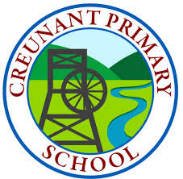 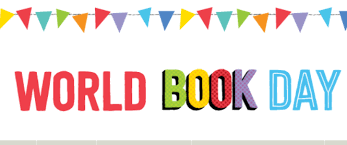 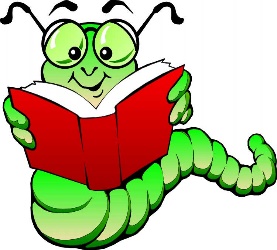 Dear Parent / Carer,As you already know we are celebrating World Book Day on Friday 22nd February.Pupils can dress up as their favourite book character for a variety of fun story games and activities. Please remember that if you are a keen story teller and would like to read one of your favourite childhood books to a group of pupils, we would love to hear from you.  Dressing up is optional for the adults!This year, instead of giving money we are asking for donations of books which the sticker (given to the pupils with this letter) can be placed in, for future pupils to enjoy reading your child’s choice of book. It would be fantastic to boost the class libraries with new books chosen by the pupils.Thank you for your continued support,Mrs. M Teague (Head Teacher)